【校内掲示用】○　【中学校の部】東京都内の中学校に在籍する生徒。○　【高等学校・専修学校等の部】東京都内の高等学校、専修学校、高等専門学校及び短期大学等に在籍し、産業教育に関する教科・科目を履修している生徒及び学生。○　中学校の技術・家庭科、高等学校、専修学校、高等専門学校及び短期大学等における専門教科の学習、または勤労に係わる体験的な学習を通して、そこから得た人生観・職業観、自己の将来に対する考え方・心構え等について述べたもの。○　400字詰め原稿用紙(原則Ａ４判・たて書き) ４～６枚（ワープロ原稿可、B4原稿用紙可）○　平成２９年９月13日(水)　※　学校ごとに取りまとめて提出していただくので、各学校の締切りはご担当の先生にお尋ねください。○　御担当の先生　　　　　　　　　先生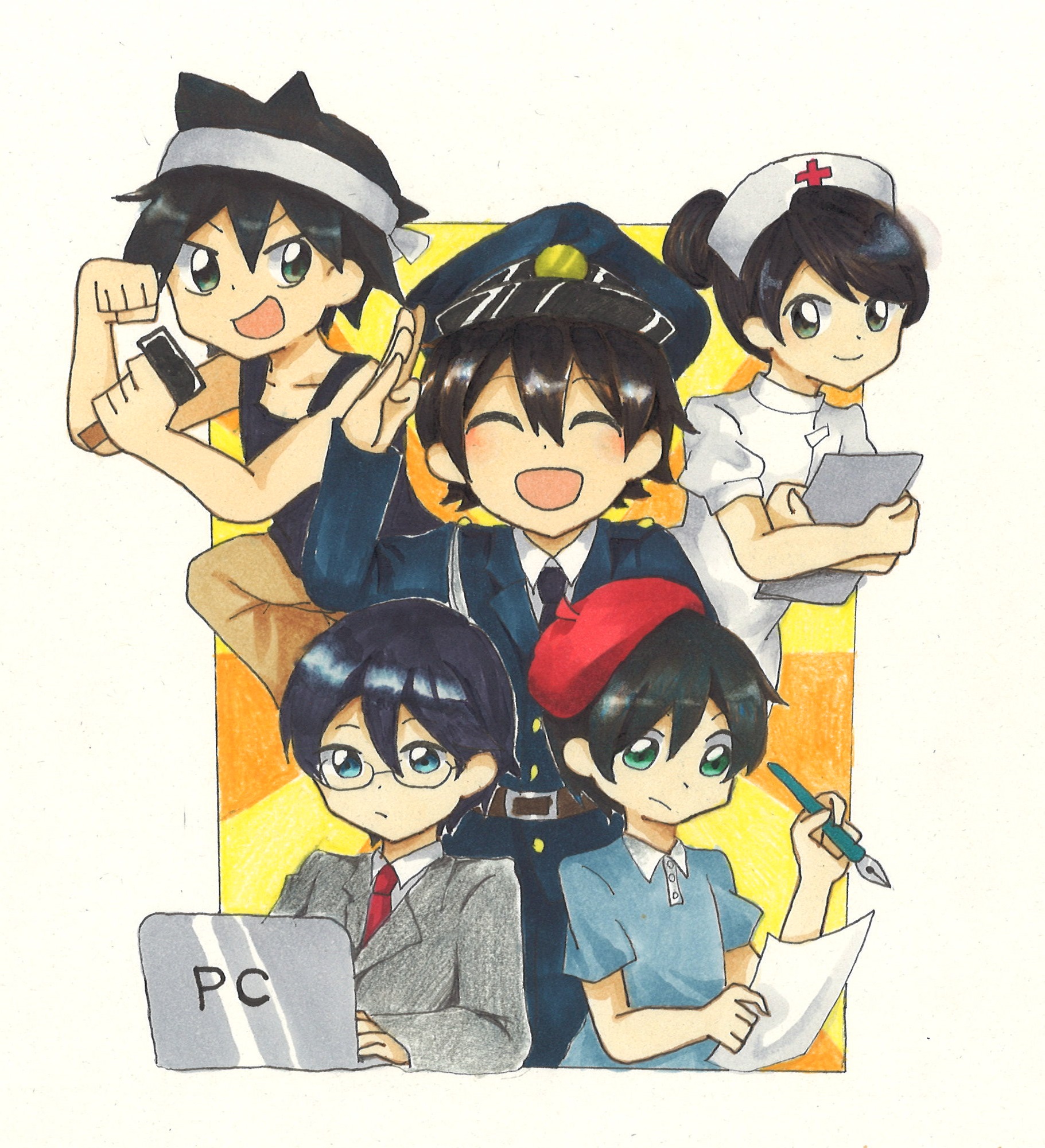 ○　選考結果は、１１月中旬頃に、校長先生を通して連絡します。○　入選者には、１２月に行われる表彰式において、賞状及び賞品を贈呈します。また、応募者全員に記念品を贈呈します。○　入選した作品は、入選作品集『明日に生きる』(第２８号)に掲載します。（作品は返却しません。作品の著作権は当会に帰属します。）★　詳しくはウェブサイトをご覧ください。東京都産業教育振興会　 http://www.tosanshin.org/